**Buy from Our Many Contracts within Massachusetts**PSE01 – Public Safety Equipment and Two-Way Radio Equipmentwww.commbuys.comNEW CONTRACT ADDITIONS HIGHLIGHTED IN REDMassachusetts State Police Crime Scene Services SP20-INVEST-X81Investigative Supplies, Tools, & AccessoriesMass Dept. of Correction uses SP20-INVEST-X81Mass State Police, Sheriffs’ Office, Mass Police Training Council, Dept. of Correction, Environmental Police SP22-AMMO-X86Firearms, Ammunition, Less Lethal Munitions______________________________________________________ _________________________ATF: DEALER EXPLOSIVES FEL26, DEALER DESTRUCTIVE FFL09APEX dealer for SAFARILAND Products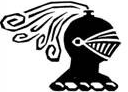 Central Equipment, LLCPO Box 781 - Mattapoisett MA, 02739800.472.7747 - Fax 508.758.9758Email: info@central-equipment.netwww.central-equipment.net5.11Acorn RecordersACS – Mouthpieces Advanced ID DetectionAED BrandsAmerican LockerBioSound Blackhawk IndustriesBlackintonBlue LineBola Wrap RemoteRestraint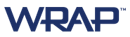 Bolle Boundless SecurityBrownellBuffalo ArmoryBushnellButler CreekCase CrackerCAT-No American RescueCMI – IntoxilyzerColdFire – Fire SuppressionConcept SeatingDamascus TacticalDAX – Evidence Recorder SFST/DREDecatur RadarDigitalBlue  –Situational awareness appDonnegan SystemsDoorStorm FlexSafeFLIR G&G LeatherGarrett MetalDetectorsGenetecGeoOrbitalGH ArmorGlove CraftersGTDS Unit 4-KWDS Training SystemsHeatsheetHiggins CorpHoppesHumane RestraintLeatherhead ToolsLTI LaserLynn Peavey Motorola/VigilantMotorola/WatchguardMicronelMillettFAAC – MILO RangeMorphtecM-Pro7NexgenNight Optics USANopticPeerlessPelicanPeltorPhilipsPosey RestraintsQuik ClotRanger - BOSS Chair RedmanRencoSafety FlagSeer HelmetsSerengetiSimmonsSirchieSoft TW-H&HMedicalSpeedwellStarWitnessStinger SpikeStoney PointStreamlightStrong LeatherSWAT-T – TemsTascoTeacherLockTender CorpUncle MikesUnited Public SafetyUnited ShieldUS ArmorViewPack  –  FaceshieldsVIDTACMassachusetts State Police Methanol Contract SP24-METHANOL-TO1Def TecEvi-Paq-LightningIndenticatorMonadnockB SquareODV INC.Break FreeNIK Public SafetyKleen BoreBianchiSafarilandForensics SourceSpeedFeedHatch                                     March 2024